Приложение 1 щ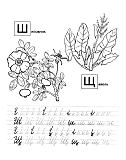 Приложение 1 щПриложение 1 щ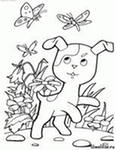 Приложение 1 щПриложение 1 щ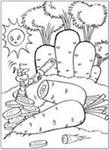 Приложение 1 щ